MAGSJUKA & VINTERKRÄKSJUKATypiskt för magsjuka är att besvären kommer snabbt och oftast går över inom några dagar. Du får besvär som illamående, kräkningar, diarré och ont i magen. Ibland kan du även få feber och muskelvärk. Hur smittar magsjuka?I Sverige beror magsjuka oftast på en virusinfektion, till exempel Calicivirus som ger vinterkräksjuka. Viruset smittar lätt och kan innebära att människor som varit i nära kontakt med varandra blir sjuka.  Men magsjuka kan också orsakas av bakterier. De kan växa till i mat eller dryck som hanterats på ett felaktigt sätt, till exempel tillagats vid för låg temperatur, eller spridas genom dåligt rengjorda skärbrädor och köksredskap. Så smittar vinterkräksjukaVinterkräksjuka är väldigt smittsam. En enda person kan smitta ner en hel arbetsplats eller förskola. Vinterkräksjukan sprids genomdirekt kontakt med smittade personer eller indirekt kontakt med smittade personer, om någon kräks kan smittan spridas i form av små droppar i luften.mat och dryck som hanterats av en person som är eller håller på att bli sjuk.dricksvatten eller mat som sköljts i förorenat vatten och sedan inte kokats, till exempel djupfrysta bär och grönsaker. Calicivirus förstörs vid temperaturer över 70 grader, men inte vid frysning.vissa skaldjur som förvarats i vatten, till exempel ostron.Det tar vanligtvis mellan 12 och 48 timmar från det att du blir smittad tills du blir sjuk.Så här minskar du risken för att smittan sprids:Stanna hemma från skola eller arbete i minst ett dygn efter att du senaste kräktes eller hade diarré. Tvätta händerna med flytande tvål före varje måltid och efter varje toalettbesök. Det räcker inte att använda handsprit, eftersom handsprit inte påverkar viruset som sprider vinterkräksjuka.Använd en egen handduk eller skaffa engångshanddukar.Undvik att laga mat så länge du har kräkningar eller diarréer, likaså om du har variga sår på fingrarna. Sådana sår är ofta orsakade av stafylokocker, som kan ge matförgiftning.För mer information gå in på www.1177.seSå här tvättar du händernaFörsök göra det till en vana att tvätta händerna det första du gör när du kommer hem. Varken virus eller bakterier gillar tvål och vatten. Tvätta också händernaefter toalettbesökinnan du ska äta, börjar laga mat och efter att du hanterat rått köttefter att du varit í kontakt med djur och djurets närmiljö, till exempel på en bondgård eller i en djurpark.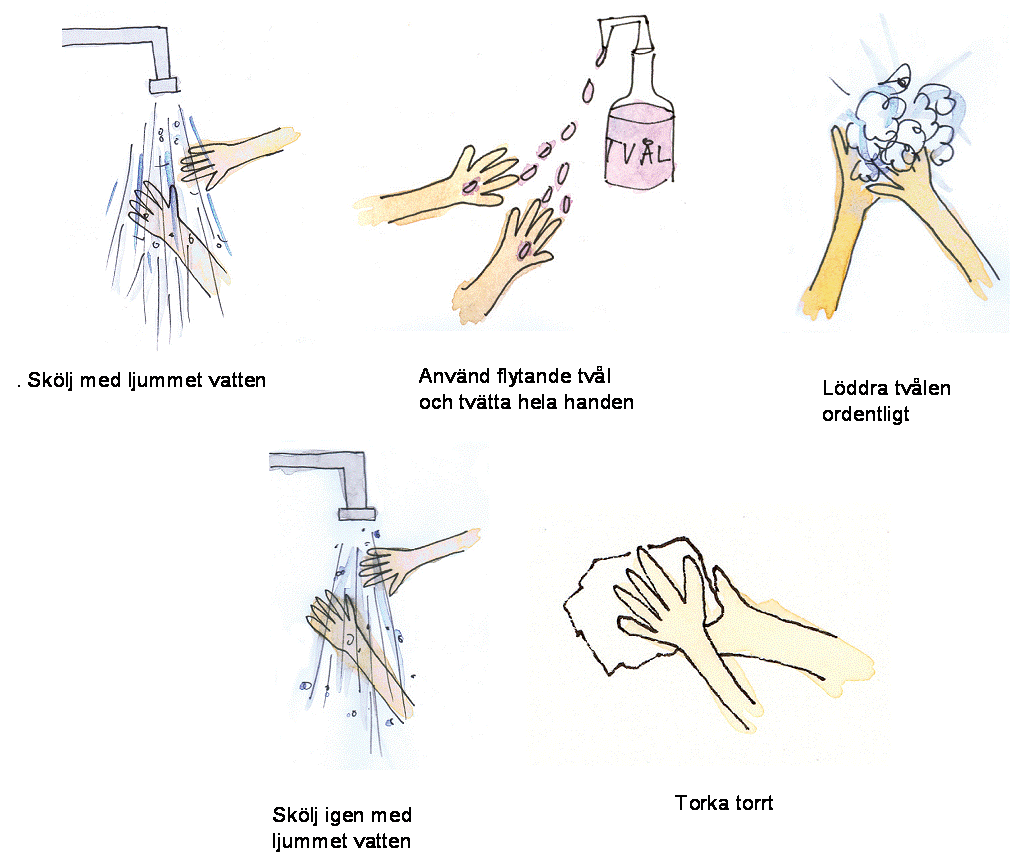 